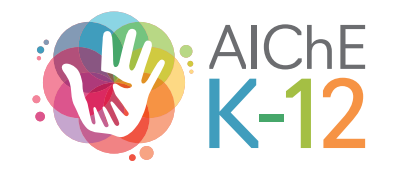 AIChE K–12 Committee — Mini-Grant ApplicationPlease submit the following form to k12outreach.aiche@gmail.com with the subject “Mini-grant Application”.AIChE group affiliation of those running the K-12 outreach: _______________________________Contact name and email for representative: _____________________________________________Intended audience for the activity (include specific groups/schools/age ranges, as appropriate): ____________________________________________________________________________________________________________________________________________________________Name of K-12 Module you plan to run (click here for list of available AIChE K-12 Modules)______________________________________________________________________________Describe the nature of the K-12 outreach event and how the module(s) will be used: ________________________________________________________________________________________________________________________________________________________________________________________________________________________________________________________________________________________________________________________Plans to include/involve the audience in the outreach: ___________________________________________________________________________________________________________________________________________________________________________________________________Requested Funds ($25 or $50): ______________________________________Intended use for funding: _____________________________________________________________________________________________________________________________________________________________________________________________________________________If you are not planning on holding an in-person event, please be specific about how the K-12 event will be held, who will be reached via the event, and how they will be reached.